11.5ENGLISHMATHSENQUIRYACTIVESESSION1SPELLINGFirst activity today is homophones; words that sound the same but are spelt differently.Complete activity sheet “Homophones” attached below the Blog.Next, you are going to use your detective skills to spot spelling mistakes. Use the document “Correct the spelling mistakes” attached below the Blog.Finally, choose 6 words from the STATUTORY word list and practise spelling these using the different strategies.DECIMAL NUMBERS This week we continue with decimal numbers and using White Rose for Year 4 and Year 5.Use the web link to find the lessons, watch and follow the learning in the video and complete the activities when prompted using the work sheets attached and check your understanding using the answer sheet.Year 4 – Summer Term Week 1 lesson 2 – Write decimalshttps://whiterosemaths.com/homelearning/year-4/Year 5 – Summer Term Week 1 lesson 1Adding decimals within 1https://whiterosemaths.com/homelearning/year-5/GEOGRAPHYStart with this clip from BLUE PLANEThttps://www.youtube.com/watch?v=3H6jzsFNqpMNow for our Mariana trench investigationhttps://www.youtube.com/watch?v=7tiZHrgc8Vc 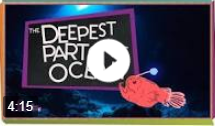 Watch how James Cameron descended to the bottom of the Mariana Trench in 2012https://www.youtube.com/watch?v=Y2tm40uMhDIShare what you have found out with someone in your house. Did you teach them something new?Choose 1 activity:Joe Wicks WorkoutSuper MoversiMoversPLUS:Build an obstacle course and time yourself completing it.SESSION2READING COMPREHENSIONRead the text attached below as Reading Comprehension Year 4 or Year 5 and answer the questions. Check your answers.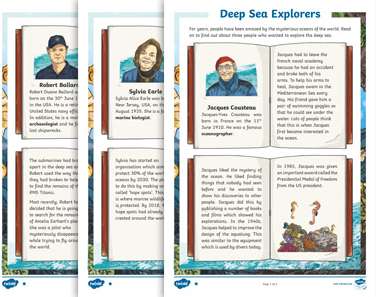 Don’t forget you are a Visible Learner.When you have read the text, answered the questions and checked them make sure you work out why you might have answered any questions incorrectly, that’s your feedback and your next steps for learning.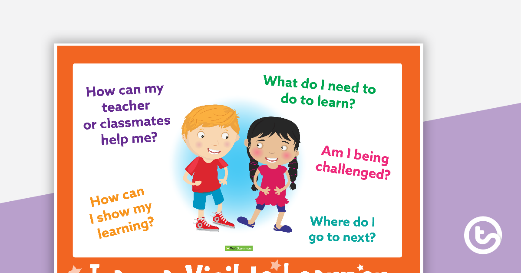 DECIMAL NUMBERS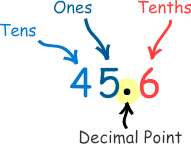 Year 4 – Summer Term Week 1 lesson 3 Compare decimalshttps://whiterosemaths.com/homelearning/year-4/Year 5 – Summer Term Week 1 lesson 2Subtracting decimals within 1 https://whiterosemaths.com/homelearning/year-5/SCIENCE Look at the PowerPoint deep-sea creatures to learn about some of the strangest creatures living in the deep.Present the creatures in order of how strange you find them by creating a Top 8 List of Weirdest Creatures from the Deep.Remember to use numbersWeirdestSecond weirdestWriting that makes the names stand outANGLERFISHViperfishA short description of their weird features.Choose 1 activity:Super MoversiMovers PLUS:Let’s Dance!    https://www.youtube.com/playlist?list=PLJnn5H8Y_tYE3LdXoJIG_azMC2l5TjCONTry a new routine!ORChallenge someone in your house to a race: jumping, walking sideways, crawling or all of them as a relay. SESSION   3GRAMMARToday we are going to use Oak Academy lessons for grammar. Follow the instructions to complete the lesson.Year 4 – Fronted adverbials, access herehttps://www.thenational.academy/year-4/english/story-spag-focus-fronted-adverbials-year-4-wk2-4Scroll down and choose lesson 4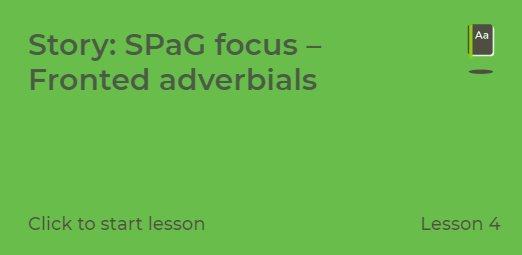 Year 5 – relative clauses, access herehttps://www.thenational.academy/online-classroom/year-5/english#subjectsScroll down and choose Lesson 4.(You don’t need to complete the quiz)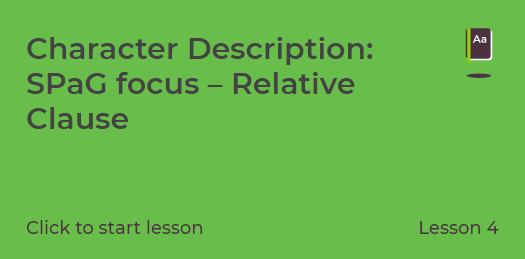 DECIMAL NUMBERSYear 4 – Summer Term Week 1 lesson 4 Order decimalshttps://whiterosemaths.com/homelearning/year-4/Year 5 – Summer Term Week 1 lesson 1Complements to 1 https://whiterosemaths.com/homelearning/year-5/ART AND DTWatch this film about anglerfish.https://www.youtube.com/watch?v=B0PQrkaZ5ToHave a go at creating your own fish using a range of different materials.Colour paper, cardboard or paper plate  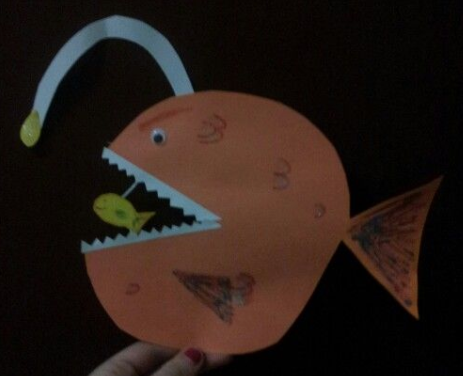 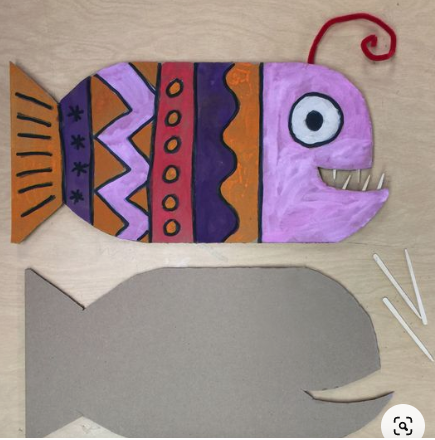 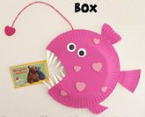 ORDraw an anglerfish following the video.https://www.youtube.com/watch?v=qqpegqeDBEQ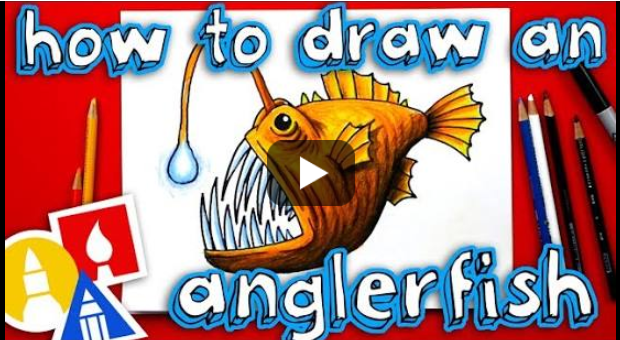 FRENCHGo to duolingo      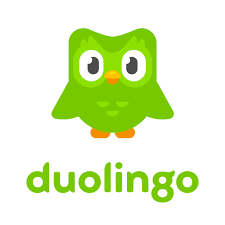 https://www.duolingo.com/learnIf you have completed greetings, it’s time to move to Basics 2There are 4 small lessons at this level. Have a go at completing these. ART/DTHave a go at designing/making/drawing a submersible pod/submarine to explore the seabed in the abyss. You could use Lego, build it on Minecraft, use some of the images on the Submersibles document below the Blog for inspiration or try making a submarine: https://www.youtube.com/watch?v=aNF25kuYwaYChoose 2 activities:Joe Wicks PESuper MoversiMoversor Dance with Otihttps://www.youtube.com/channel/UC58aowNEXHHnflR_5YTtP4gSESSION   4WRITINGWe are going to use creature from the deep, to inspire your writing.https://www.pobble365.com/creature-from-the-deep 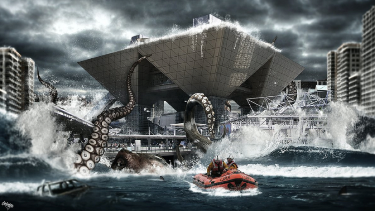 Start by answering the questions in Question Time. Remember to use full sentences that make sense, start with a capital and end with full stops.Complete the Sick sentences Challenge. Re-write the sentences using your grammar learning from yesterday (Y4 fronted adverbials, Y5 relative clauses), adjectives to expand the nouns and two different synonyms for big.DECIMAL NUMBERS  Year 4 - Complete the Challenges set on Mathletics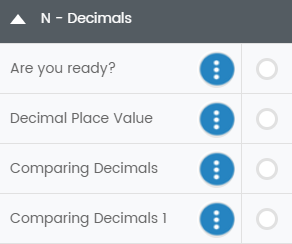 Year 5 – Summer Term Week 1 lesson 1Adding decimals crossing the wholehttps://whiterosemaths.com/homelearning/year-5 ART AND DTWatch this film about anglerfish.https://www.youtube.com/watch?v=B0PQrkaZ5ToHave a go at creating your own fish using a range of different materials.Colour paper, cardboard or paper plate  ORDraw an anglerfish following the video.https://www.youtube.com/watch?v=qqpegqeDBEQFRENCHGo to duolingo      https://www.duolingo.com/learnIf you have completed greetings, it’s time to move to Basics 2There are 4 small lessons at this level. Have a go at completing these. ART/DTHave a go at designing/making/drawing a submersible pod/submarine to explore the seabed in the abyss. You could use Lego, build it on Minecraft, use some of the images on the Submersibles document below the Blog for inspiration or try making a submarine: https://www.youtube.com/watch?v=aNF25kuYwaYChoose 1 activity:Joe Wicks PEiMovers PLUS:Go Noodle – GoNoodle for Families  https://family.gonoodle.com/channels/zumba-kidsTry a new routine!   SESSION   5WRITINGhttps://www.pobble365.com/creature-from-the-deep Read the Story Starter and have a think about how you want to finish the story.The creature turns out to be friendlyThe people have to flee and find a new homeA hero defeats the creatureIt is all a dreamNow write the ending. Remember to use a variety of sentences types (mats attached as reminder below Blog) 2A sentence Simile sentence BOYS sentence Year 5 also use NOUN, who/ which/ where sentences  Don’t forget the fronted adverbials with commas!FUN AND GAMESUse your learning of decimals to play the game “Make a Pound”.For Make a Pound, you need a deck of cards and the instructions attached below the Blog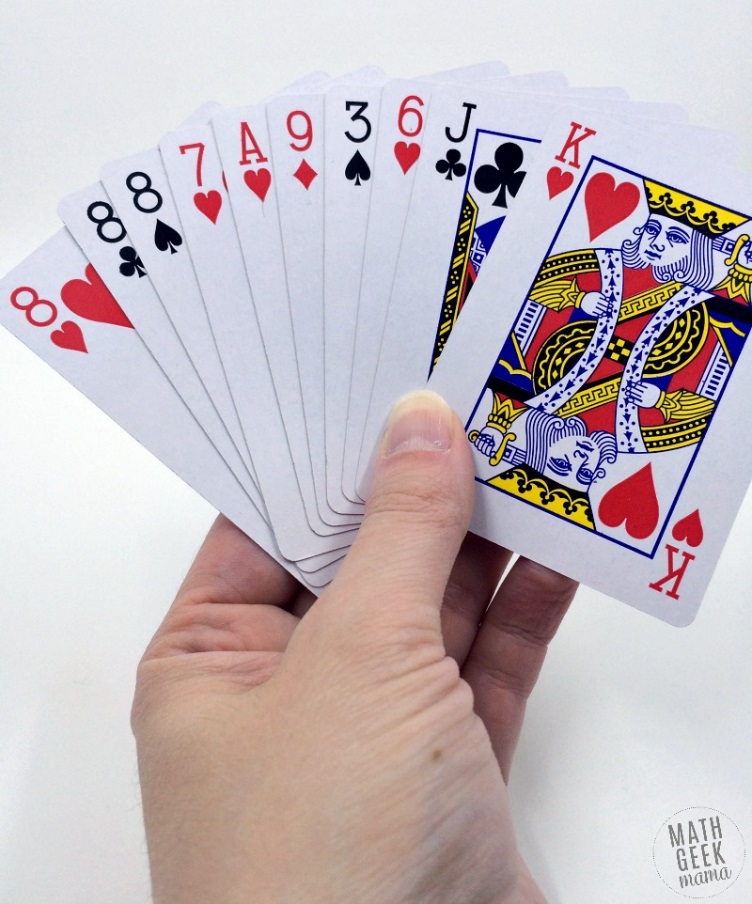 OR TRY THE ACTIVITIES ON THE DOCUMENT DECIMAL ACTIVTIES:Make NHS Decimal Rainbows to 1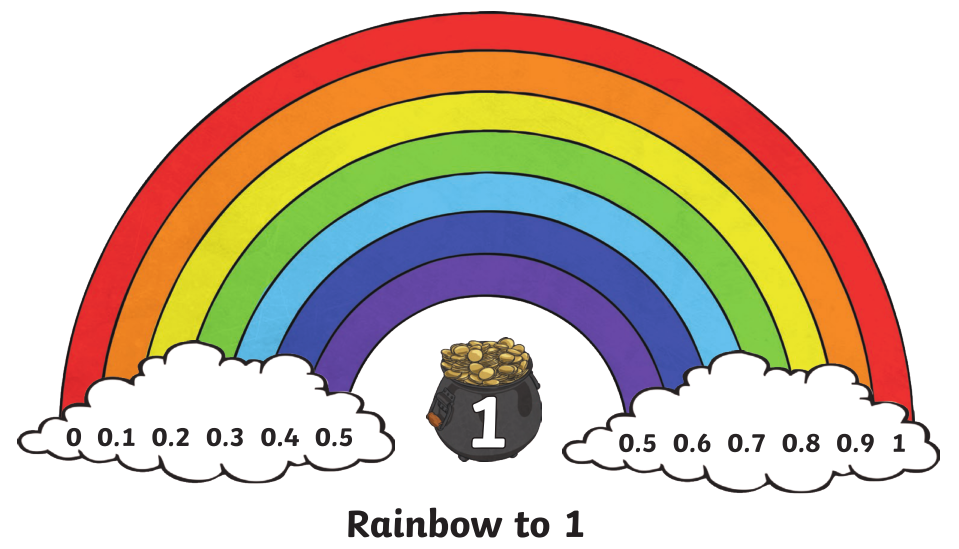 Make potions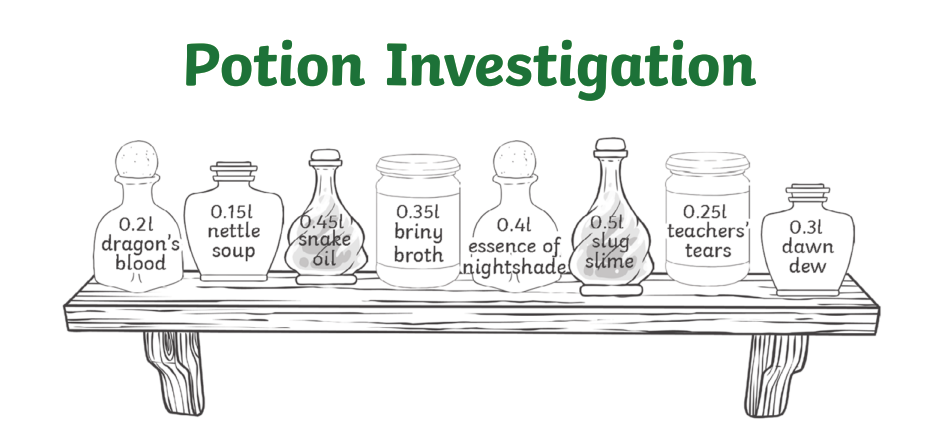 MUSICUse Oak Academy for a music lesson about pulse.https://www.thenational.academy/online-classroom/year-4/foundation#subjects Follow the link and choose Lesson 1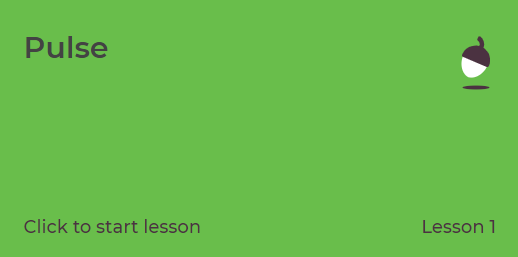 Complete the lesson following the prompts.Choose 1 activity:Joe Wicks PE WorkoutiMoversOR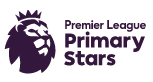 Try out train like a footballer with Marcus Rasfordhttps://plprimarystars.com/resources/train-like-a-footballer